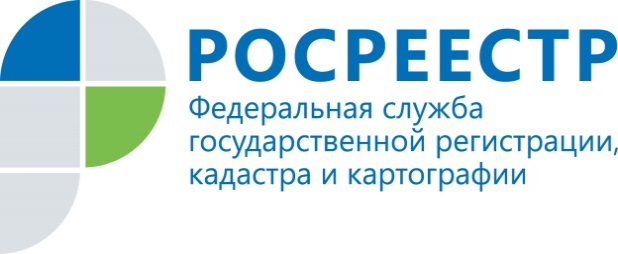 16.08.2019Границы Красноярского края внесены в Единый государственный реестр недвижимости Единый государственный реестр недвижимости (ЕГРН) пополнился сведениями об участках границы Красноярского края по смежеству с тремя субъектами РФ: Ханты-Мансийский автономный округ – Югра, Ямало-Ненецкий автономный округ, республика Саха (Якутия).Управлением Росреестра по Красноярскому краю совместно с Правительством края была проделана большая работа, в процесс были вовлечены различные ведомства и учреждения. Функция установления границ между субъектами Российской Федерации возложена на региональные органы государственной власти, которые должны согласовать между собой прохождение общей границы, подготовить необходимый пакет документов и передать его в Росреестр.Наличие в ЕГРН сведений о границах способствует более эффективному управлению земельными ресурсами и объектами недвижимости, как следствие, стимулирует поступление инвестиций в регион.В соответствии с целевой моделью «Постановка на кадастровый учет земельных участков и объектов недвижимого имущества», утвержденной распоряжением Правительства РФ 31.01.2017 № 147-р, до 2021 года предстоит внести в ЕГРН сведения о границах Красноярского края с пятью субъектами РФ: Иркутской, Томской, Кемеровской областями, Республиками Хакасия и Тыва.
Пресс-службаУправления Росреестра по Красноярскому краю: тел.: (391) 2-226-767, (391)2-226-756е-mail: pressa@r24.rosreestr.ruсайт: https://www.rosreestr.ru «ВКонтакте» http://vk.com/to24.rosreestr«Instagram»: rosreestr_krsk24 